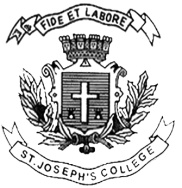 ST. JOSEPH’S COLLEGE (AUTONOMOUS), BANGALORE-27Open Elective – II SEMESTERSEMESTER EXAMINATION: APRIL 2022(Examination conducted in Joly-August 2022)BC OE 06: Principles of MarketingTime- 1 ½ hrs					Max Marks-60This paper contains _____ printed pages I. Answer all of the following 			                  (1 x 60 = 60 marks)The integration of channels of distribution to ensure that the product is delivered to the customer.Product MixPromotion MixPrice MixPlace MixWhich of the following is NOT a concept of the holistic marketing?Integrated MarketingPerformance MarketingInternal MarketingProduct Marketing Which of the following marketing concepts is based on the philosophy, “A product is not bought but sold”?Product ConceptProduction ConceptSelling ConceptNone of the aboveThe literacy rate of a country will come under which macro environment factor?Demographic FactorsEconomic FactorsSocio-Cultural FactorsLegal FactorsWhat pricing strategy prices the product at a very low price and then increases the price over time?Loss leaderPenetration pricingPredatory pricing Price skimmingAll the activities in selling goods/services to those who buy for resale or business use is calledRetailingWholesalingSupply chain managementMarketingWhich of the statements below are true?The siren logo of Starbucks is an example of a brandThe Red Bean Green Tea Frappuccino sold by Starbucks in China is an example of a brand Both (i) and (ii)Neither (i) nor (ii)Only (i)Only (ii)Gillette has product lines that not only based of gender but also on income and social class. What is the targeting strategy followed by Gillette? Differentiated MarketingUndifferentiating MarketingPersonal Marketing Niche MarketingITC Fabelle is marketed as, “a one of it’s kind luxury experience of handcrafted chocolate creations”. This is an example ofSegmentation strategyPositioning strategyTargeting strategy None of theseA promotional video on one’s Facebook feed is an example ofPersonal sellingAdvertisementPrint adProduct placementWhat pricing strategy offers the product for free but charges for premium features?Loss leaderPenetration pricingFreemiumPrice skimmingIdentify pricing objectives from the followingSurvivalMaximising market shareMaximising profitAll of the theseAll the activities in selling goods/services to end users/consumers is calledRetailingWholesalingSupply chain managementMarketingSamples, free trials and payback/cashback are all forms of which promotion tool?AdvertisingPersonal SellingSales PromotionPublic RelationsWhich of the statements below are true?Promotional tools are used to communicate with the customer. Promotion raises awareness, generates sales and creates brand loyalty.Both (i) and (ii)Neither (i) nor (ii)Only (i)Only (ii)Dividing the market on the bases of age groups is a form ofSegmentingTargetingPositioningPlacementSegmenting consumers according to user and usage related variables is segmentation on the basis ofGenerationBehaviourLife stageIncomeIf a seller does not segment a market then which targeting strategy is more appropriate?Differentiated MarketingUndifferentiating MarketingBoth differentiated and undifferentiated marketingNiche MarketingStarbucks coffee is associated with gourmet coffee. This is an example ofSegmentation strategyPositioning strategyTargeting strategy None of theseWhich of the following is not a product feature?The material used in a Nike shoeNike shoe boxThe Nike logoThe Nike advertisementAll activities of designing and producing the container for a product is calledBrandingPackagingLabellingMarketingWhich of the following are sources of idea generation for new products?EmployeesCustomersStudying competitorsAll of theseOnly this element of the marketing mix produces revenue to a companyProductPricePromotionPlaceWhat type of product is associated with a firm that provides legal aid?ServiceDurable goodNon durable goodPerishable good A promotional video played before a YouTube video starts is an example ofPersonal sellingAdvertisementPrint adProduct placementSegmenting buyers on the basis of their personality traits is called:Psychographic segmentationGeographical segmentationDemographic segmentationIncome based segmentationA company’s sales have slowed down and profits are declining. At which stage of the Product Life Cycle is the company?IntroductionGrowthMaturityDeclineWhich of the following is a concept of the holistic marketing?Integrated MarketingPerformance MarketingInternal MarketingAll of the options are correctWhich of the following marketing concepts focuses on mass distribution i.e making products widely available?Product ConceptProduction ConceptSelling ConceptNone of the aboveTo which marketing environment do suppliers and marketing intermediaries belong to?Macro environmentMicro environmentGlobal environmentAll of the options are correctClothes and shoes are examples of what type of consumer good?Convenience goodsShopping goodsUnsought goodsSpeciality goodsWithin the market for women’s shoes, shoes for vegan woman, shoes for plus-sized women, shoes for nurses, and shoes for transgendered people would be examples of _____Gap marketingUndifferentiated marketingMass MarketingNiche MarketingOnline advertising includes:Selling web camerasPop-up AdsBill board advertisingDoor to door canvassing  The set of all products and items a particular seller offers for saleMarketing MixProduct MixProduction MixProduct Line  New product development ends inCommercialisationTest MarketingBusiness AnalysisConcept developmentRs. 199.99 is an example for _______ pricing.Dual PricingLow pricingBundle pricingPsychological pricingOR Limited has hired 150 salesmen who will be assigned the task of contacting prospective buyers and creating awareness about the new range of organic incenses introduced by the company. Identify the element of promotion been described in the given lines.Sales PromotionAdvertisingPersonal Selling Public RelationsCoca Cola has tied up with a TV show so that judges are seen drinking the cola during the show. What is this an example of?Product PlacementGuerrilla MarketingPromotion of the TV ShowDigital MarketingWhich of the variables is not used by marketers for demographic segmentation?AgeIncomeGenderLoyaltySubway has always been associated with healthy fast food. Which of the following could be a basis for Subway's segmentation strategy?Life cycleLifestyleLife StageLife expectancyAt KFC, a fast-food restaurant, what is being marketed?GoodsServiceBoth goods and serviceNeither goods nor serviceSatelli Limited has created a very positive reputation about itself and its products in the eyes of general public by participating extensively in various social welfare programs. Identify the component of promotion mixing described in the given lines.AdvertisingPersonal SellingPublic RelationsSales PromotionCharging customers different prices for essentially the same service is calledDifferentiated PricingSupply and demand.ComplementarySubstitutesPremium vehicle brands such as Mercedes Benz maintain very high standards is an example ofpositioning by pricepositioning as per qualitypositioning as per target marketpositioning as per userConsumer behaviour includesHow a consumer acquires a productHow a consumer disposes of a productHow a consumer uses a productAll of theseWhich of the following is not a determinant of consumer behaviourPersonalityProduct QualityFamilyNone of theseThe manufactures of X, a mobile phone, have ensured that each software update of the phone will slow the phone down until eventually new updates cannot be supported. This is an example of:Adulterating Planned Obsolescence Misleading warrantiesNone of thesePricing a product at less than the cost in order to eliminate competition is calledPenetration pricingPredatory pricingBid riggingExorbitant pricingRelationship marketing refers toBuilding sustainable relationships with customersA brands ability to create an emotional connect with its customersBoth (i) and (ii)Neither (i) nor (ii)Only (i)Only (ii)The following print ad is an example of_________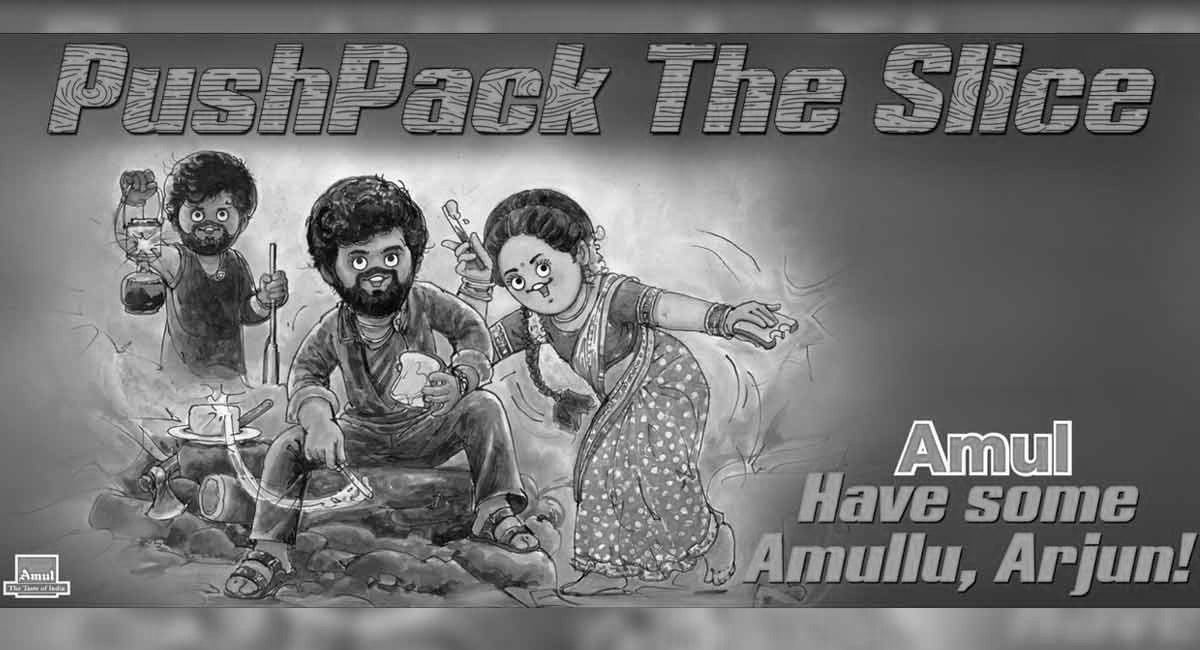 Relationship marketingMoment MarketingGuerrilla MarketingAll of theseMarketing is a consumer oriented processTrueFalse Selling is a broader concept than marketingTrueFalse Instagram is currently at the Maturity phase of the PLC. A consumer who starts an Instagram account today can be calledInnovatorEarly AdopterMiddle MajorityLaggard Which of the following is an issue of International Marketing?Tariff barriersPolitical instabilityDifferences in value systemsAll of these The scope of marketing does includesGoodsIdeasPeopleAll of these Deciding how to market to a chosen market segment is calledSegmentation TargetingPositioningAll of these Which of the following is a component of the marketing mixProfitPositioningPlaceNone of these Alpha testing refers to Testing within the firmTesting with the customersBoth (i) and (ii)Neither (i) nor (ii)Only (i)Only (ii)The art of translating the value of a product into monetary termsPricePricingProfitMonetisation Identify a con of penetration pricingSlow adoptionCreates inefficiencies Difficult to raise prices in the futureAll of these